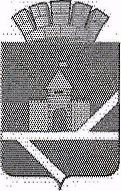                                          Российская Федерация                                      Свердловская областьАДМИНИСТРАЦИЯ  ПЫШМИНСКОГО ГОРОДСКОГО ОКРУГАПОСТАНОВЛЕНИЕОт 25.08.2016                                                                                              № 541р.п.  ПышмаО внесении изменений в муниципальную программу «Устойчивое развитие сельских территорий Пышминского района Свердловской области на 2014-2017 годы и на период до 2020 года»       В целях уточнения информации о гражданах, проживающих в сельской местности, желающих улучшить жилищные условияп о с т а н о в л я ю: 1. В муниципальную программу «Устойчивое развитие сельских территорий Пышминского района Свердловской области на 2014-2017 годы и на период до 2020 года», утвержденную постановлением администрации Пышминского городского округа от 03.10.2013 № 664, с изменениями, внесенными постановлениями администрации от 08.04.2014 № 187, от 28.08.2014 № 495, от 29.08.2014 № 503, от 11.03.2015 № 126, от 08.06.2015 № 336, от 28.08.2015 № 499, внести следующие изменения:1.1. строки 2.1.2., 2.1.3 таблицы 9 «Целевые индикаторы и показатели программы» изложить в следующей редакции:1.2. строки 1, 1.1, 1.2, 1.3, 1.4, 2, 2.1, 2.2, 2.3, 2.4 таблицы 11 «Реализация мероприятий по обеспечению жильем граждан, проживающих в сельских поселениях Муниципального района, в том числе молодых семей и молодых специалистов» изложить в следующей редакции: 2. Контроль за выполнением настоящего постановления возложить на заместителя главы администрации Пышминского городского округа по жилищно-коммунальному хозяйству А.А. Обоскалова.Глава Пышминского городского округа                             В.В. СоколовСОГЛАСОВАНИЕпроекта  постановленияадминистрации Пышминского городского округаНаименование постановления: О внесении изменений в муниципальную программу «Устойчивое развитие сельских территорий Пышминского района Свердловской области на 2014-2017 годы и на период до 2020 года»В дело-2, отдел строительства – 2Исполнитель:  Трубина В.В.  тел.   2-18-592.1.2Ввод (приобретение) жилья для граждан, проживающих в сельских населенных пунктах - всеготыс. кв. м0,2340,1810,1280,1150,2980,4550,4550,5202222.1.2В том числе для молодых семей и молодых специалистовтыс. кв. м0,900,0720,0670,0430,2260,3250,3250,3902002.1.3Количество сельских семей, улучшивших жилищные условия – всегоед.132237782002.1.3В том числе молодых семей и молодых специалистовед.111125562001Строительство (приобретение) жилья для жителей сельских населенных пунктов Муниципального образования – всегоВ том числе в разрезе сельских поселений:домов3232237781Строительство (приобретение) жилья для жителей сельских населенных пунктов Муниципального образования – всегоВ том числе в разрезе сельских поселений:кв. м2224,1252,9128115,22984554555201Строительство (приобретение) жилья для жителей сельских населенных пунктов Муниципального образования – всегоВ том числе в разрезе сельских поселений:млн. руб.59,5615,8143,3533,4875,51313,27113,27114,8521.1с. Боровлянское, с. Печеркино, д. Талицадомов31.1с. Боровлянское, с. Печеркино, д. Талицакв. м252,91.2д. Холкинадомов21.2д. Холкинакв. м1281.3с. Четкарино, с. Печеркинодомов21.3с. Четкарино, с. Печеркинокв. м115,21.4с. Четкарино,д. Талица,д. Холкинадомов31.4с. Четкарино,д. Талица,д. Холкинакв. м2982В том числе: строительство (приобретение) жилых помещений в сельских населенных пунктах Муниципального образования для обеспечения жильем молодых семей и молодых специалистов – всегоВ том числе в разрезе сельских поселений:домов2111125562В том числе: строительство (приобретение) жилых помещений в сельских населенных пунктах Муниципального образования для обеспечения жильем молодых семей и молодых специалистов – всегоВ том числе в разрезе сельских поселений:кв. м1448,2726743,22263253253902В том числе: строительство (приобретение) жилых помещений в сельских населенных пунктах Муниципального образования для обеспечения жильем молодых семей и молодых специалистов – всегоВ том числе в разрезе сельских поселений:млн.руб.38,4021,6551,8621,3073,8599,2909,29011,1392.1с. Печеркинодомов12.1с. Печеркинокв. м722.2д. Холкинадомов12.2д. Холкинакв. м672.3с. Печеркинодомов12.3с. Печеркинокв. м43,22.4д. Талица,д. Холкинадомов22.4д. Талица,д. Холкинакв. м226ДолжностьФамилия и инициалыСроки и результаты согласованияСроки и результаты согласованияСроки и результаты согласованияДолжностьФамилия и инициалыДата поступления на согласованиеДата согласованияЗамечания и подписьНачальник отдела строительства,  газификации и жилищной политики администрации Пышминского городского округаПономарев В.Т.Заместитель главы администрации Пышминского городского округа по жилищно-коммунальному хозяйствуОбоскалов А.А.И.о. председателя комитета по экономике и инвестиционной политике администрации Пышминского городского округа  	Ульянов И.В.Главный специалист по юридическим вопросам организационно-правового отдела администрации Пышминского городского округа  Скакунов Н.М.